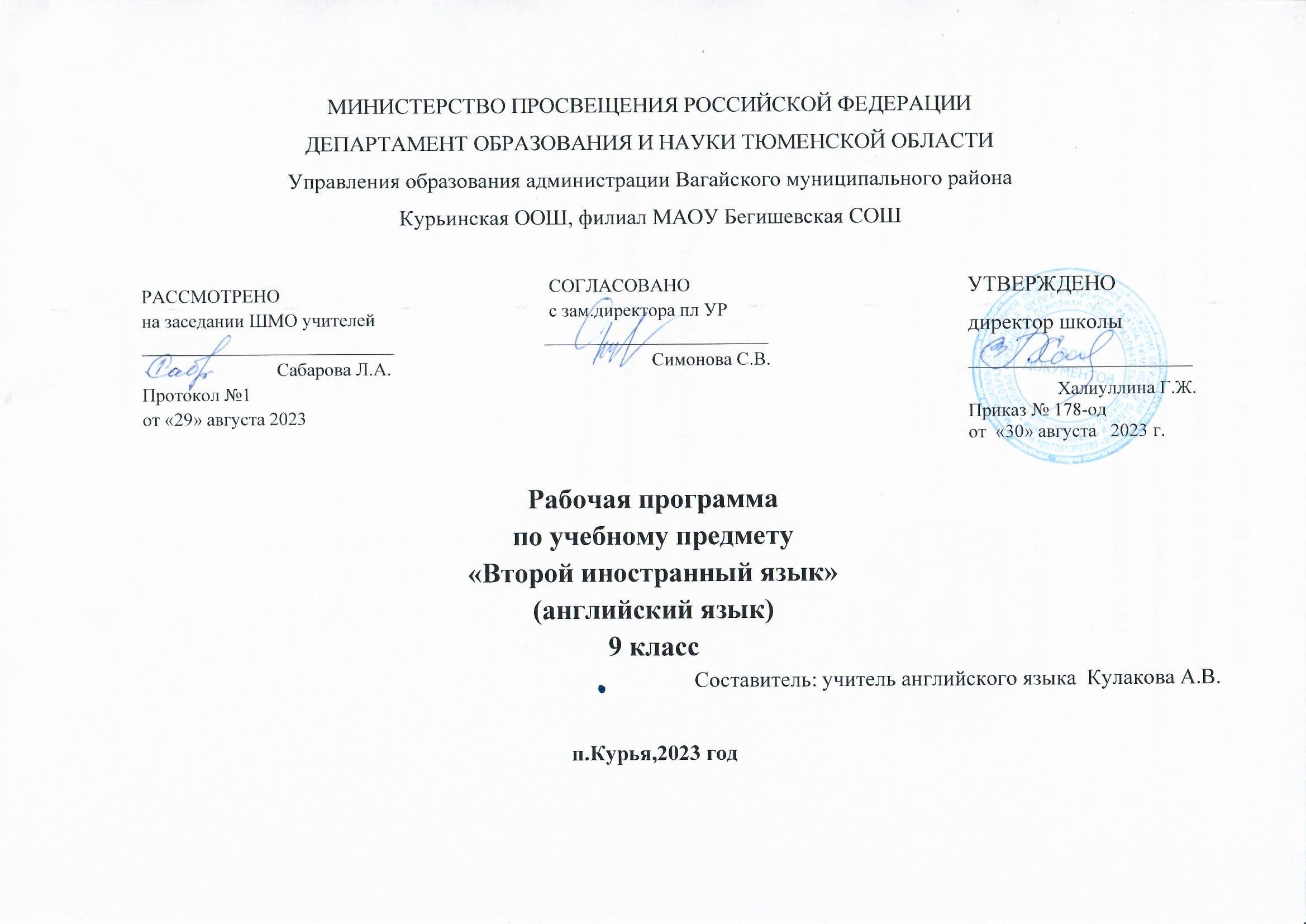 1.Планируемые результаты освоения учебного предмета «Второй иностранный язык (английский)» 9 классЛичностные результаты освоения:1) воспитание российской гражданской идентичности: патриотизма, уважения к Отечеству, прошлое и настоящее многонационального народа России; осознание своей этнической принадлежности, знание истории, языка, культуры своего народа, своего края, основ культурного наследия народов России и человечества; усвоение гуманистических, демократических и традиционных ценностей многонационального российского общества; воспитание чувства ответственности и долга перед Родиной;2) формирование ответственного отношения к учению, готовности и способности обучающихся к саморазвитию и самообразованию на основе мотивации к обучению и познанию, осознанному выбору и построению дальнейшей индивидуальной траектории образования на базе ориентировки в мире профессий и профессиональных предпочтений, с учетом устойчивых познавательных интересов, а также на основе формирования уважительного отношения к труду, развития опыта участия в социально значимом труде;3) формирование целостного мировоззрения, соответствующего современному уровню развития науки и общественной практики, учитывающего социальное, культурное, языковое, духовное многообразие современного мира;4) формирование осознанного, уважительного и доброжелательного отношения к другому человеку, его мнению, мировоззрению, культуре, языку, вере, гражданской позиции, к истории, культуре, религии, традициям, языкам, ценностям народов России и народов мира; готовности и способности вести диалог с другими людьми и достигать в нем взаимопонимания;5) освоение социальных норм, правил поведения, ролей и форм социальной жизни в группах и сообществах, включая взрослые и социальные сообщества; участие в школьном самоуправлении и общественной жизни в пределах возрастных компетенций с учетом региональных, этнокультурных, социальных и экономических особенностей;6) развитие морального сознания и компетентности в решении моральных проблем на основе личностного выбора, формирование нравственных чувств и нравственного поведения, осознанного и ответственного отношения к собственным поступкам;7) формирование коммуникативной компетентности в общении и сотрудничестве со сверстниками, детьми старшего и младшего возраста, взрослыми в процессе образовательной, общественно полезной, учебно-исследовательской, творческой и других видов деятельности;8) формирование ценности здорового и безопасного образа жизни; усвоение правил индивидуального и коллективного безопасного поведения в чрезвычайных ситуациях, угрожающих жизни и здоровью людей, правил поведения на транспорте и на дорогах;9) формирование основ экологической культуры, соответствующей современному уровню экологического мышления, развитие опыта экологически ориентированной рефлексивно-оценочной и практической деятельности в жизненных ситуациях;10) осознание значения семьи в жизни человека и общества, принятие ценности семейной жизни, уважительное и заботливое отношение к членам своей семьи;11) развитие эстетического сознания через освоение художественного наследия народов России и мира, творческой деятельности эстетического характера.Метапредметные результаты освоения:1) умение самостоятельно определять цели своего обучения, ставить и формулировать для себя новые задачи в учебе и познавательной деятельности, развивать мотивы и интересы своей познавательной деятельности;2) умение самостоятельно планировать пути достижения целей, в том числе альтернативные, осознанно выбирать наиболее эффективные способы решения учебных и познавательных задач;3) умение соотносить свои действия с планируемыми результатами, осуществлять контроль своей деятельности в процессе достижения результата, определять способы действий в рамках предложенных условий и требований, корректировать свои действия в соответствии с изменяющейся ситуацией;4) умение оценивать правильность выполнения учебной задачи, собственные возможности ее решения;5) владение основами самоконтроля, самооценки, принятия решений и осуществления осознанного выбора в учебной и познавательной деятельности;6) умение определять понятия, создавать обобщения, устанавливать аналогии, классифицировать, самостоятельно выбирать основания и критерии для классификации, устанавливать причинно-следственные связи, строить логическое рассуждение, умозаключение (индуктивное, дедуктивное и по аналогии) и делать выводы;7) умение создавать, применять и преобразовывать знаки и символы, модели и схемы для решения учебных и познавательных задач;8) смысловое чтение;9) умение организовывать учебное сотрудничество и совместную деятельность с учителем и сверстниками; работать индивидуально и в группе: находить общее решение и разрешать конфликты на основе согласования позиций и учета интересов; формулировать, аргументировать и отстаивать свое мнение;10) умение осознанно использовать речевые средства в соответствии с задачей коммуникации для выражения своих чувств, мыслей и потребностей; планирования и регуляции своей деятельности; владение устной и письменной речью, монологической контекстной речью;11) формирование и развитие компетентности в области использования информационно-коммуникационных технологий (далее ИКТ- компетенции); развитие мотивации к овладению культурой активного пользования словарями и другими поисковыми системами;(в ред. Приказа Минобрнауки России от 29.12.2014 N 1644)12) формирование и развитие экологического мышления, умение применять его в познавательной, коммуникативной, социальной практике и профессиональной ориентации.        Предметные результаты освоения:         1) формирование дружелюбного и толерантного отношения к ценностям иных культур, оптимизма и выраженной личностной позиции в восприятии мира, в развитии национального самосознания на основе знакомства с жизнью своих сверстников в других странах, с образцами зарубежной литературы разных жанров, с учетом достигнутого обучающимися уровня иноязычной компетентности;2) формирование и совершенствование иноязычной коммуникативной компетенции; расширение и систематизацию знаний о языке, расширение лингвистического кругозора и лексического запаса, дальнейшее овладение общей речевой культурой;3) достижение допорогового уровня иноязычной коммуникативной компетенции;4) создание основы для формирования интереса к совершенствованию достигнутого уровня владения изучаемым иностранным языком, в том числе на основе самонаблюдения и самооценки, к изучению второго/третьего иностранного языка, к использованию иностранного языка как средства получения информации, позволяющего расширять свои знания в других предметных областях.(п. 11.3 введен Приказом Минобрнауки России от 31.12.2015 N 1572.Содержание учебного предмета «Второй иностранный язык (английский)» 9 класс.  3. Тематическое планирование учебного предмета «Второй иностранный язык (английский)» 7 классРазделКоличество часовХарактеристика видов деятельности учащихся1. Средства массовой информации: (пресса, телевидение, радио, интернет) 14Учащиеся:_ воспринимают на слух и правильно воспроизводят новые лексические единицы, а затем корректно используют их в речи;_ воспринимают на слух и воспроизводят популярные песни;_ воспринимают на слух тексты разного типа и диалогис различной глубиной понимания;_ понимают основное содержание несложных аутентичных аудиотекстов, относящихся к разным коммуникативным типам речи (сообщение/рассказ);_ выделяют тему и главные факты звучащего текста;_ устанавливают соответствие между звучащими текстамии их названиями;_ ориентируются в иноязычном тексте, прогнозируют егосодержание;_ читают аутентичные тексты разных жанров с пониманием основного содержания, с полным и точным пониманием, используя различные приемы смысловой переработки текста, с выборочным пониманием нужной или интересующей информации;_ описывают тематические картинки;_ кратко и логично излагают содержание текста;_ вычленяют причинноследственные связи в тексте;_ оценивают прочитанное, сопоставляют факты в родной культуре и культуре стран изучаемого языка;_ передают содержание английских фраз на родном языке;_ сопоставляют прослушанный и напечатанный его вари-ант, выявляя отсутствующие в печатном тексте части;_ выявляют значения незнакомых слов, используя языковую догадку, контекст, а также основные словообразовательные модели;_ сопоставляют антонимы и используют их в речи;_ анализируют сложные для использования русскоговорящих учащихся лексические единицы (serial, series) и используют их в речи;_ высказывают свое мнение о предпочтениях в телевизионных программах;_ повторяют ранее усвоенный лексико-грамматический материал по теме;_ знакомятся с формами present progressive passive и past progressive passive, present perfect passive и past perfect passive,узнают их в текстах;_ ведут диалог-расспрос, этикетный диалог, позволяющий корректно поправлять собеседника;_ участвуют в обмене мнениями по проблеме пользы и вреда телевидения в современном мире;_ кратко высказываются по поводу биографии любимого писателя;_ делают сообщение об одной из библиотек;_ составляют диалог — обмен мнениями по теме учебной ситуации;_ составляют диалог-расспрос о различиях и сходных моментах авторов-писателей детективного жанра;_ завершают и разыгрывают диалог — побуждение к действию по поводу читаемых газет;_ сравнивают и анализируют информацию из текстов и таблиц;_ устанавливают соответствия между словосочетаниями на основе их смыслов и типичной сочетаемости;_ выявляют дифференциальные и схожие моменты в синонимических единицах и используют их в речи;_ ведут диалог — побуждение к действию по поводу просмотра телепередачи, диалог — обмен мнениями по поводу просмотренной телепередачи;_ знакомятся с фразовыми глаголами с ядерной частью turn и используют их в речи;_ овладевают новыми лексическими единицами по теме и употребляют их в речи;_ знакомятся с синонимическими рядами;_ выделяют на письме центральную идею параграфа;_ письменно завершают фразы, диалоги;_ письменно составляют описания просмотренных телепередач;_ знакомятся с различиями орфографии английского и американского вариантов английского языка;_ выполняют практические задания в рабочей тетради;_ выполняют проектные задания2. Печатные издания: книги, журналы, газеты13Учащиеся:- воспринимают на слух аудиотексты и понимают их с различной глубиной проникновения в содержание;- воспринимают на слух и воспроизводят песню;- воспринимают на слух и правильно воспроизводят новые лексические единицы;- читают тексты с пониманием основного содержания, с полным или выборочным пониманием прочитанного;- на основе языковой опоры составляют монологические высказывания по поводу подготовки журналистов;- готовят монологические высказывания по прочитанной книги по предложенному плану;- кратко высказываются по поводу биографии любимого писателя;- делают сообщение об одной из библиотек;- составляют диалог – обмен мнениями по теме учебной ситуации;- составляют диалог-расспрос о различиях и сходных моментах авторов-писателей детективного жанра;- завершают и разыгрывают диалог – побуждение к действию по поводу прочитанных газет;- сравнивают и анализируют информацию из текстов и таблиц;- устанавливают соответствие между словосочетаниями на основе их смыслов и типичной сочетаемости;- выявляют дифференциальные и схожие моменты в синонимичных единицах и используют их в речи;- письменно переводят на английский язык краткие предложения с использованием активных единиц;- знакомятся с новыми образовательными суффиксами (-ness, -hood, -dom, -al, -ly), образуют из с помощью субстантивы и прилагательные и используют их в речи;- знакомятся с особенностями английских причастий (part I, part. II) и используют их в речи;-повторяют предложное управление и используют предлоги в устной и письменной речи;- знакомятся с -ing forms и используют их в речи;- знакомятся с герундиальными конструкциями после глагола mind  и используют в речи;- знакомятся в фразовыми глаголами с ядерной частью look и используют в речи; - выполняют практические задания в рабочей тетради;- выполняют проектные задания.3. Наука и технология14Учащиеся:_ воспринимают на слух и правильно воспроизводят новые лексические единицы и корректно используют их в речи;_ воспринимают на слух тексты научно-популярного характера с различной глубиной понимания;_ воспринимают на слух и разучивают популярную песню;_ читают аутентичные тексты научно-популярного характера с пониманием основного содержания, полным и точным пониманием и с целью поиска заданной информации;_ учатся чтению вслух по предложенному образцу;_ сопоставляют семантику слов и оборотов, представляющих трудности для дифференциации;_ учатся корректно использовать английские названия различных отраслей науки и техники;_ учатся правильно использовать предлоги с глаголами to complain, to dream, to talk, to think, to apologize, to blame, to forgive, to stop, to succeed, to participate и др.;_ учатся распознавать в тексте интернациональные слова и определять значения слов по словообразовательным элементам;_ отвечают на вопросы, связанные с учебной ситуацией;_ знакомятся с использованием определенного и неопределенного артиклей для обозначения класса предметов, растений или животных и отсутствием артикля с существительными man, woman, space;_ рассуждают о положительных и отрицательных результатах технической революции, о нужных и ненужных изобретениях, о мобильных телефонах;_ знакомятся с функциями и особенностями употребления инфинитива в английском языке; учатся корректно использовать инфинитив в речи;_ учатся использовать в речи инфинитив глаголов в сочетании со словами enough и too;_ знакомятся с особенностями использования в речи фразового глагола с ядерной частью to break, используют его в речи;_ по ключевым словам рассказывают о первом полете человека в космос;_ рассказывают о мировом техническом прогрессе с помощью картинок и связочных элементов текста;_ читают тексты с целью получения новой информации;_ выбирают из трех предложенных нужную единицу для того, чтобы закончить текст;_ составляют монологическое высказывание на предложенную тему по заданному плану;_ ведут этикетные диалоги, практикуясь правильно выражать сомнение и уверенность на английском языке;_ учатся правильно писать параграф, распространяя текст с помощью деталей и примеров;_ выполняют практические задания в рабочей тетради;_ выполняют проектное задание4. Подростки: их жизнь и проблемы 12Учащиеся:_ воспринимают на слух и правильно воспроизводят новые лексические единицы и корректно используют их в речи;_ воспринимают на слух художественные и публицистические тексты с различной глубиной понимания;_ воспринимают на слух и разучивают популярную песню;_ знакомятся со значениями в семантике некоторых глаголов в сочетании с инфинитивом или герундием, тренируются в использовании этих словосочетаний и пользуются ими в речи;_ знакомятся со структурой сложного дополнения с инфинитивом и причастием и особенностями ее использования, используют структуру в тренировочных заданиях и в речи;_ учатся употреблять субстантивированные прилагательные с определенным артиклем;_ дифференцируют значения и знакомятся с особенностями использования слов, которые часто смешивают;_ знакомятся с функционированием и используют в речи фразовые глаголы с ядерным компонентом get;_ знакомятся с некоторыми различиями в лексике британского и американского вариантов английского языка;_ используя языковую догадку, догадываются о значениях родственных слов по словообразующим аффиксам и контексту;_ читают и восстанавливают текст в законченном виде, заполняя пропуски отсутствующими в нем словосочетаниями;_ заполняют пропуски в тексте словами, образованными от данных по знакомым школьникам словообразовательныммоделям;_ читают небольшие тексты и соединяют их с заголовками;_ в соответствии с правилами речевого этикета учатся озвучивать запреты и предупреждения;_ пишут письма личного характера, обращая внимание на то, какую информацию традиционно должно содержать письмо, как располагаются отдельные части письма и как следует писать адреса на конвертах;_ читают и обсуждают аутентичный текст из книги известного американского писателя Дж. Сэлинджера, знакомятся с автором и произведением;_ обсуждают различные проблемы, связанные с жизнью подростков: свободное время, взаимоотношения с друзьями и родителями, вредные привычки и т. п.;_ знакомятся с молодежными и детскими организациями, существовавшими и существующими в России и других странах;_ выполняют практические задания в рабочей тетради;_ выполняют проектное задание5. Твоя будущая жизнь и карьера15Учащиеся:_ воспринимают на слух и правильно воспроизводят новые лексические единицы и корректно используют их в речи;_ воспринимают на слух тексты публицистического, биографического и прагматического характера с различной глубиной и точностью проникновения в содержание;_ воспринимают на слух тексты, выбирая главные факты, выделяя запрашиваемую информацию;_ воспринимают на слух и воспроизводят песню;_ читают тексты публицистического характера, биографического плана, а также прагматически ориентированные тексты с различной глубиной проникновения в их содержание;_ прогнозируют содержание текста по заголовку;_ придумывают заголовки к прочитанному тексту или его частям;_ вычленяют причинно-следственные связи, выстраивают логику развития сюжета;_ высказывают свое отношение к проблемам, затрагиваемым в тексте;_ предлагают логическое завершение к прочитанному неоконченному тексту;_ выявляют основную мысль прочитанного текста;_ знакомятся с конструкцией have/has something done и используют ее в речи;_ запрашивают и сообщают информацию, работая в парах;_ кратко высказываются о том, что повлияло на выбор их будущей профессии;_ высказываются в связи с прочитанным текстом, эмоционально оценивая его;_ выражают свое мнение по поводу получения возможной профессии после окончания школы;_ знакомятся со словом either/neither и конструкциями either... or/neither... nor и употребляют их в речи;_ составляют и разыгрывают диалоги о будущей профессиональной деятельности на основе предложенного образца;_ дифференцируют наречие maybe и сочетание may be и используют указанные единицы в речи;_ устанавливают соответствия между новыми лексическими единицами и их дефинициями;_ завершают предлагаемый текст;_ подтверждают фактологическую информацию или отвергают ее;_ целенаправленно расспрашивают собеседников;_ знакомятся с синонимами и антонимами новых слов, выявляют характерные черты этой лексики и используют ее в речи;_ устанавливают соответствия (высказывая собственное мнение) между личностными качествами и будущим видом профессиональной деятельности;_ знакомятся с новыми аффиксами для образования дериватов, используют их в речи;_ знакомятся с типичной моделью словосложения и используют слова, образованные по этой модели в речи;_ знакомятся с правилами политкорректного употребления слов, содержащих гендерные характеристики (business person), и используют их в речи;_ продолжают развивать умения составлять диалог-расспрос, диалог — побуждение к действию, диалог — обмен мнениями;_ знакомятся с дифференциальными признаками именсуществительных job, profession, occupation, career и корректно используют эти слова в речи;_ знакомятся с системой неопределенных местоимений английского языка и корректно используют их в речи;_ устанавливают соответствия между вопросами и корректными ответами на них;_ комментируют предлагаемые диаграммы;_ знакомятся с конструкциями ...had better/...would rather и используют их в речи;_ знакомятся с функционированием и используют в речи фразовые глаголы с ядерным компонентом come;_ письменно завершают высказывания;_ письменно завершают диалоги и тексты;_ пишут параграф, посвященный идеалу будущей работы;_ пишут приглашения и ответы на них, записки с выражением благодарности и иные краткие сообщения прагматического характера;_ выполняют задания в рабочей тетради;_ выполняют проектное задание№ п/пНаименование разделов и темКоличествочасов1Раздел 1. Средства массовой информации: (пресса, телевидение, радио, интернет) (14 ч.)Телевизионные программы.12Настоящее и прошедшее длительное время в страдательном залоге.13Телевидение в учебном процессе.14Корпорация ВВС.15Входящая контрольная работа.16Телевидение в нашей жизни. Британский и американский английский.17Что мы смотрим. Настоящее совершенное время в страдательном залоге.18Мое отношение к телевидении. Прошедшее совершенное время в страдательном залоге.19Выбор телевизионного канала для просмотра.110.Страдательный залог в настоящем и прошедшем длительном и настоящем и прошедшем завершенном времени.111.Проблемы современного телевидения.112Влияние телевидения на жизнь семьи. Насилие на экране.113.Учимся Творческому письму 114Контрольный работа №1 по теме: «Средства массовой информации»115.2. Печатные издания: книги, журналы, газеты (13 ч.)Книги для чтения.116.Библиотека в жизни школьника117.Великие библиотека мира.118.Действительное и страдательное причастия настоящего и прошедшего времени.119.Известные литераторы англоязычного мира.120.Британская пресса.121.Любимые книги.Устойчивые сочетания с -ing forms122.Разновидности газет.123.История первых печатных изданий.124.Журналистика и различные журналы.125.Известные классики мировой литературы126.Учимся Творческому письму127.Контрольный тест № 2 по теме: «Печатные издания: книги, журналы, газеты»128.Раздел 3. Наука и технология (14 ч.)Что есть «наука» и что есть «технология»?129.Употребление -ing forms после глагола с предлогами.130.Великие изобретатели и ученые.131.История развития техники и технологии (ч.1)132.Инструменты, современные бытовые приборы и механизмы.133.История развития техники и технологии (ч.2)134.Важные открытия и изобретения.135.Употребление инфинитива после глаголов.136.Человек и космос. Фразовые глаголы.137Освоение космоса в России и США.138.Транспорт. Метрополитен.139.Учимся Творческому письму140.Контрольный тест № 3 по теме: «Наука и технология»141-42.Проектная работа № 1 по теме: «Современные гаджеты: «за» или «против»?»143.Раздел4. Подростки: их жизнь и проблемы (12 ч.)Поведение подростков дома и в школе.144.Работа с текстом «Над пропастью во ржи» ч.1145.Проблема карманных денег и их использование. Сложное дополнение146.Работа с текстом «Над пропастью во ржи» ч.2147.Занятия подростков в свободное от учебы время.148.Отношения подростков с родителями149.Расизм и иммиграция.150.Расизм в Британии.151.Подростки и азартные игры.152.Молодежные движения и организации в России и других странах.153.Проблемы подростков и что они читают.154.Контрольный тест № 4 по теме: «Подростки: их жизнь и проблемы»155.5. Твоя будущая жизнь и карьера (15 ч.)Популярные профессии.156.Планирование будущей профессии.157.Человек и призвание.158.Работа с текстом «Выбирая карьеру»159.Словообразование при помощи суффиксов.160.Необходимые личностные качества для различной профессиональной деятельности.161.Образование после окончания школы.162.Претворение мечты в жизнь. Текст «Мой путь» ч.1163.Получение совета по выбору будущей профессиональной деятельности164.Гендерные различия в интеллектуальных способностях.165.Контрольная работа №5 «Твоя будущая жизнь и карьера»166.Проектная работа № 2 по теме: «Моя будущая профессия»167.Повторение пройденного материала.168Повторение пройденного материала.1        Итого:        Итого:68